CONHECIMENTOS MITOLÓGICOS INDÍGENASATENÇÃO: Antes de fazer a atividade, verifique a avaliação das últimas atividades que você enviou no moodle. Se houver melhora a fazer, copie e cole o comentário do professor na melhora e envie junto com esta atividade.Você se lembra de nossa visita ao Museu Histórico de Londrina, onde conhecemos mais sobre os povos indígenas da nossa região? Os Kaingang, conforme vimos, dividem sua sociedade em duas metades, Kamé e Kayrú, representadas pelos símbolos abaixo: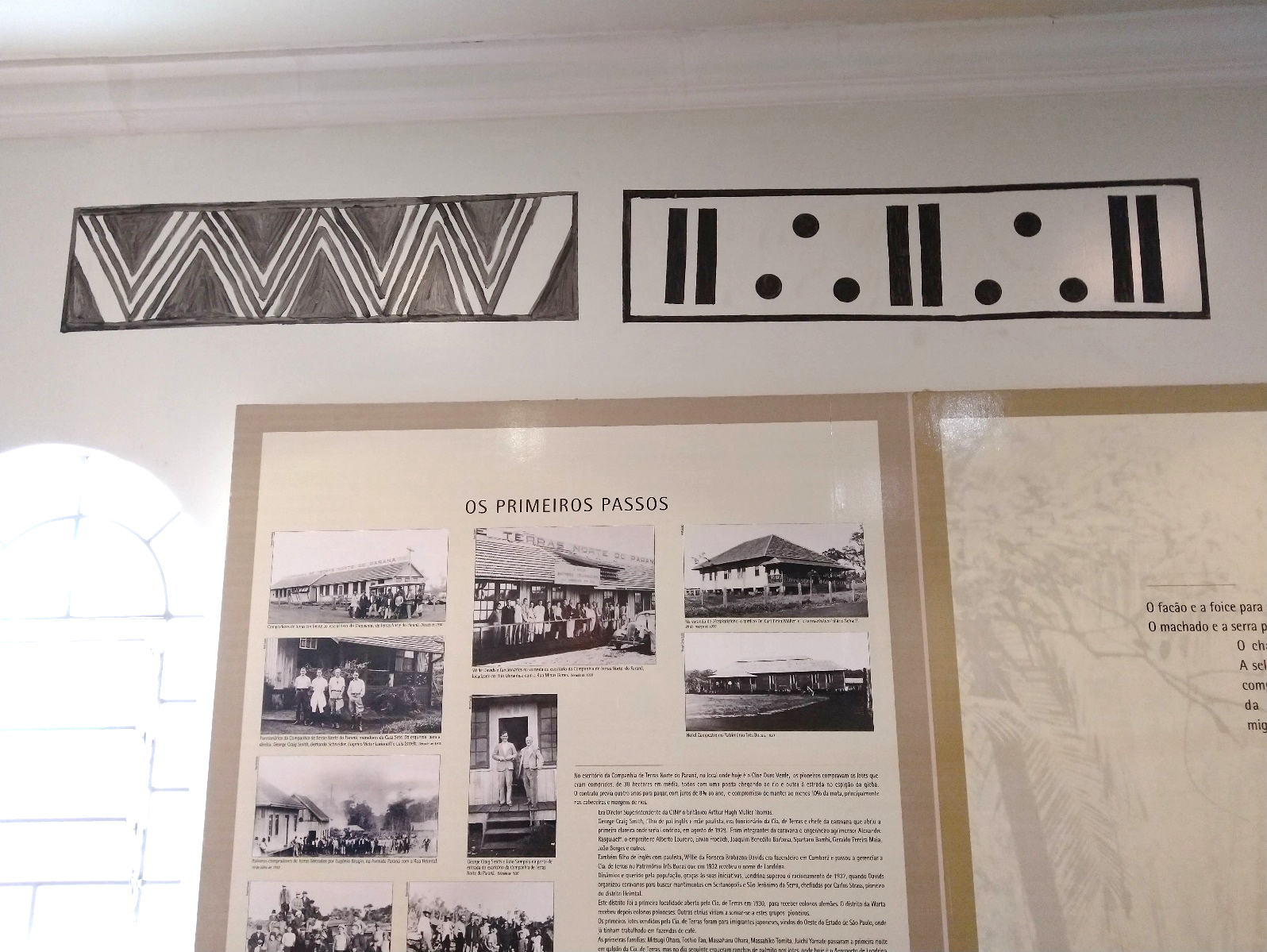 Assista ao vídeo abaixo para entender a história de Kamé e Kayrú e seu significado para o povo Kaingang: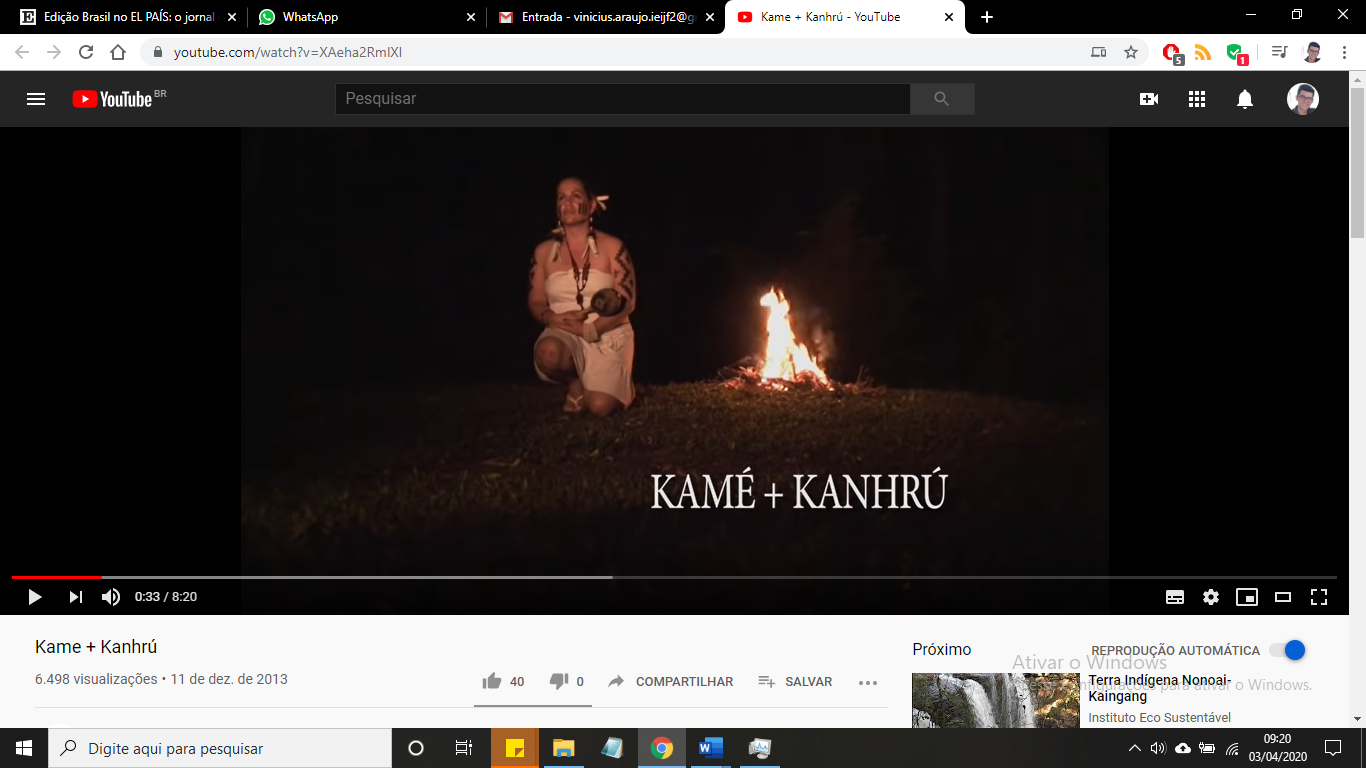 Link para o vídeo: https://youtu.be/XAeha2RmlXIDescrição do vídeo: Dois irmãos Kaingang desceram da montanha onde moravam, cada qual por um lado diferente. Um lado era mais íngreme, e Kamé desenvolveu-se mais forte e tornou-se guerreiro. Outro lado já tinha caminho aberto, e assim Kahnrú desenvolveu mais o pensamento e a subjetividade. Esta história presente no imaginário Kaingang organiza as tribos em duas metades complementares: a força e a espiritualidade. Assim são escolhidos os casamentos, entendidas a fauna e a flora e delineadas as pinturas corporais.1. Explique, com suas próprias palavras, como a divisão Kamé e Kayrú define o casamento dos Kaingang.2. Seria possível os Kaingangs manterem essa tradição fora de suas aldeias, vivendo nas cidades? Por que?3. Na tradição Kaingang, o que define se uma criança será Kamé ou Kayrú é a mãe. Se a mãe for Kamé, a criança também será Kamé; se for Kayrú, a criança também será Kayrú. Desenhe uma árvore genealógica Kaingang de três gerações – avós, pais e filhos(as) – colocando os símbolos corretos de cada um, de acordo com a tradição. Dê um nome a cada pessoa.Obs.: Para enviar o desenho, tire uma foto ou escaneie e envie junto com a atividade.Caso tenha dúvidas com a atividade, chame o professor no Google Hangouts durante o horário de aula: vinicius.araujo.ieijf2@gmail.comDPO: